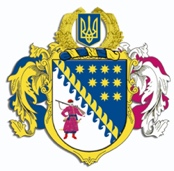 ДНІПРОПЕТРОВСЬКА ОБЛАСНА РАДАVIIІ СКЛИКАННЯПостійна комісія обласної ради з питань сім’ї, молоді та спорту49004, м. Дніпро, просп. Поля, 2ВИСНОВКИ ТА РЕКОМЕНДАЦІЇ № 3/2428 червня 2023 року12.00Заслухавши та обговоривши інформацію голови постійної комісії обласної ради з питань сім’ї, молоді та спорту Кошляка М.А. – про надходження до Дніпропетровської обласної ради листа Міністерства молоді та спорту від                  15 червня 2023 року „Про вирішення питання щодо обіймання посади керівника закладуˮ, в якому центральний орган виконавчої влади пропонує органу місцевого самоврядування – Дніпропетровській обласній раді – розглянути можливість продовження трудових відносин з керівником                                                         КЗ „Дніпропетровський фаховий коледж спортуˮ ДОР Лельчицьким М.Н., постійна комісія вирішила:1. Рекомендувати голові Дніпропетровської обласної ради інформацію, викладену у листі Міністерства молоді та спорту від 15 червня 2023 року „Про вирішення питання щодо обіймання посади керівника закладуˮ взяти до уваги і повідомити центральний орган виконавчої влади про те, що виключно на пленарних засіданнях районної, обласної ради вирішуються питання щодо управління об’єктами спільної власності територіальних громад сіл, селищ, міст, районів у містах, що перебувають в управлінні районних і обласних рад; призначення і звільнення їх керівників, а також про недопустимість звуження існуючих інституційних гарантій місцевого самоврядування щодо самостійної реалізації наданих їм повноважень.Голова постійної комісії		                                             М.А. КОШЛЯК